Forgiven by Pilgrim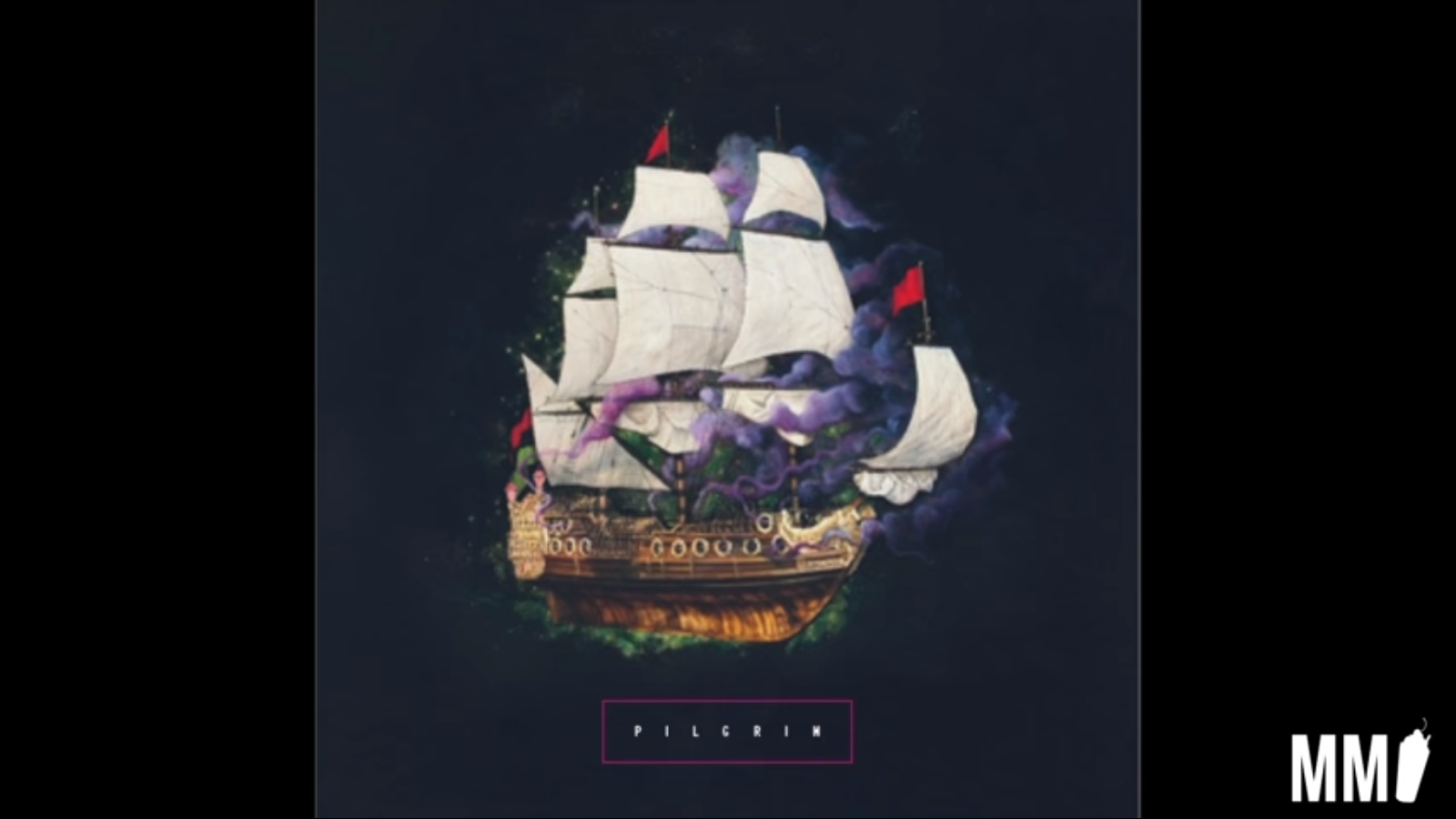 [verse 1]Bread of the world In mercy broken Wine of the soul In mercy shared By whom the Word of Life is given And in whose death our sins are dead [chorus]In you We are forgiven Sins are forgotten Paid in full In you We are forgiven Sins are forgotten Paid in full [verse 2]Look on the heart By sorrow broken Look on the tears My sin does shed And be to us the Word of Life spoken That by your grace our souls are fed In you We are forgiven Sins are forgotten Paid in full In you We are forgiven Sins are forgotten Paid in full In you We are forgiven Sins are forgotten Paid in full In you We are forgiven Sins are forgotten Paid in full In you We are forgiven Sins are forgotten Paid in fullIn you We are forgiven Sins are forgotten Paid in fullLyrics powered by www.musixmatch.comVideo:https://www.youtube.com/watch?v=mzXmTkWwuNw&list=RDHVroeDg1Bok&index=10 or https://www.youtube.com/watch?v=65PWkYF9lMM&feature=youtu.be&autoplay=1Forgiven by PilgrimWhat in verse 1 is the meaning of ‘Bread of the world by mercy broken’?What is implied by ‘Wine of the soul in mercy shared’?What does it mean ‘And in whose death our sins are dead’?In verse 2 why might the heart be broken by sorrow?What might the ‘Word of Life’ mean?How are the souls fed by grace?In the chorus how are sins compared with a financial debt?If God is omniscient how can sins be forgotten?What aspects of Eucharist (Communion/Lord’s Supper) are referred to in the song?What kind of picture of God does this song present?